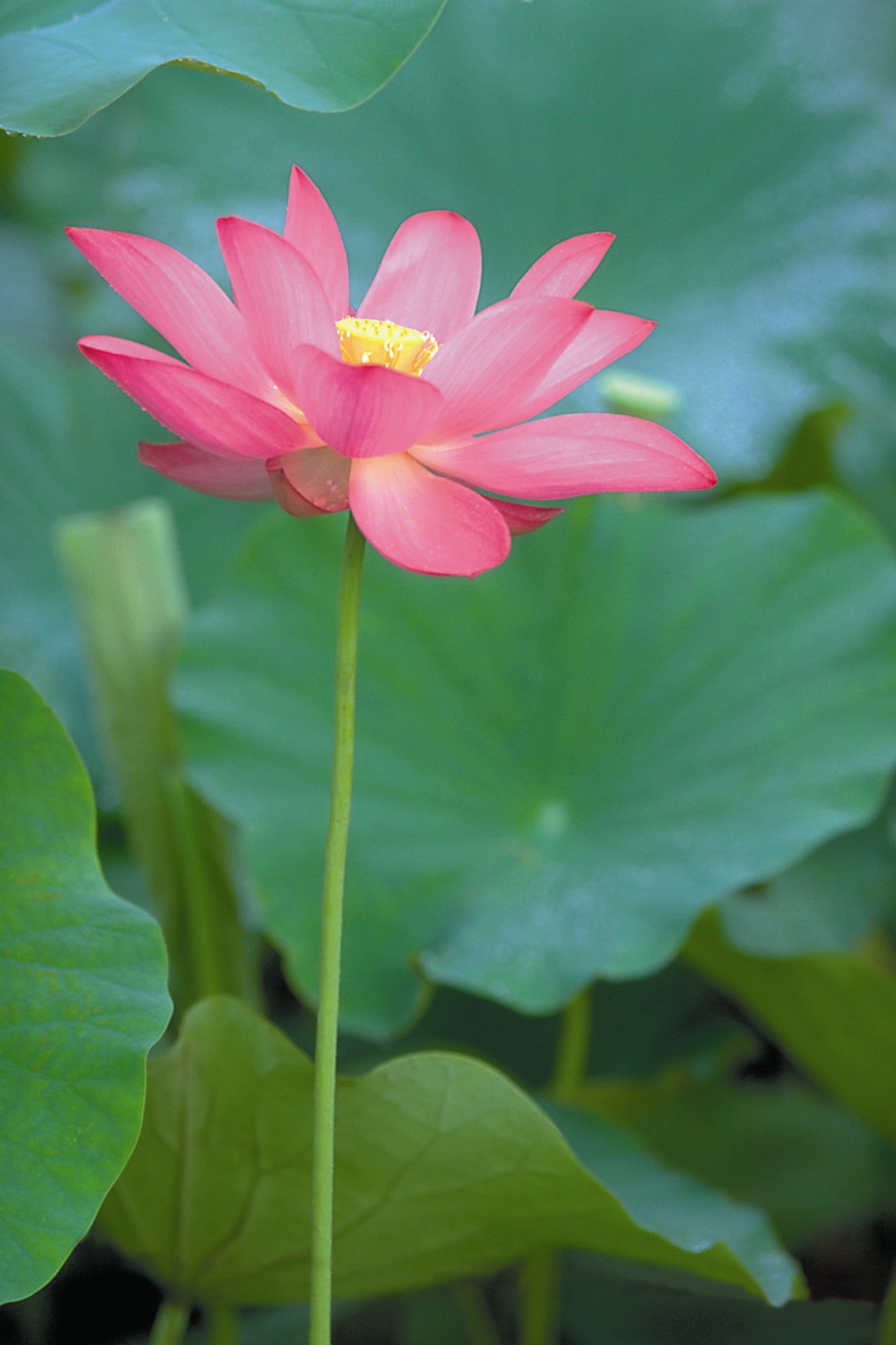                                                                            每日课诵      （巴利·中文·英文）DAILY CHANTING(Pàli-Chinese-English)